On-the-job injury Instructions for Managers and SupervisorsIf your employee has a serious or life-threatening injury, call 911 and see that the employee receives medical attention immediately, then call the Questco Claims Department at 936-521-5754.If the employee is hospitalized call the Safety Department 936-521-5793 as soon as possible.  OSHA must be called within 24 hours of a hospitalization and within 8 hours of a fatality.If it is not a serious injury, provide first aid and transport employee for medical treatment, if needed.  Contact the Claims Department at 936-521-5754 ANYTIME your employee is seeking medical attention.  This will allow us to give the medical provider approval for treatment and the workers compensation insurance info they will request.  Failure to report the injury may result in delays or possible denial of your employee’s claim.As soon as practical complete the Employer’s First Report of Injury and fax to 888-756-1920 or email to claims@questco.net Phone Numbers:24 Hour Claims Reporting Line	936-756-1980Claims Department	936-521-5754Safety Department	936-521-5793Questco Main Number	936-756-1980Questco Toll Free	800-256-7823Questco Fax	888-756-1920NOTE:	Employees with an on-the-job injury needing medical attention may be required to submit to a post-accident drug screen.If the employee is hospitalized call the Safety Department 936-521-5793 as soon as possible.  OSHA must be called within 24 hours of hospitalization.  If there is a fatality, the employer must report that to OSHA within 8 hours of notification.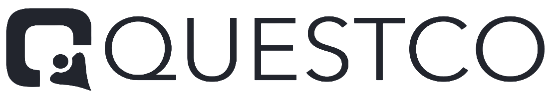 ATTENTION!ALL EMPLOYEES MUSTREPORT ANY WORK RELATEDINJURIES IMMEDIATELY!Failure to report an injury by the end of your shift may result in delays or possible denial of your claim.Prior to leaving the premises to seek medical treatment you are required to notify your supervisor Provide your supervisor with all medical documentation as soon after your appointment as possibleNotify your supervisor immediately following any work status changes. Without this notification your wage payments may be delayedEmployees who have an on-the-job injury may be required to submit to a post-accident drug screenIf you have questions regarding your claim please contact the Questco Claims Department at (936) 521-5754IN CASE OF AN EMERGENCY PLEASE CALL 911Available Medical ProvidersHospital/Emergency Room Address		______________________________________			______________________________________Phone Number			______________________________________Hospital/Emergency Room Address		______________________________________			______________________________________Phone Number			______________________________________Med ClinicAddress		______________________________________			______________________________________Phone Number			______________________________________Med ClinicAddress		______________________________________			______________________________________Phone Number			______________________________________